HIGH SCHOOL COUNSELORS’ASSOCIATION OFWESTERN NEW YORK2018 – 2019MEMBERSHIP DIRECTORYHigh School Counselors Association of Western New York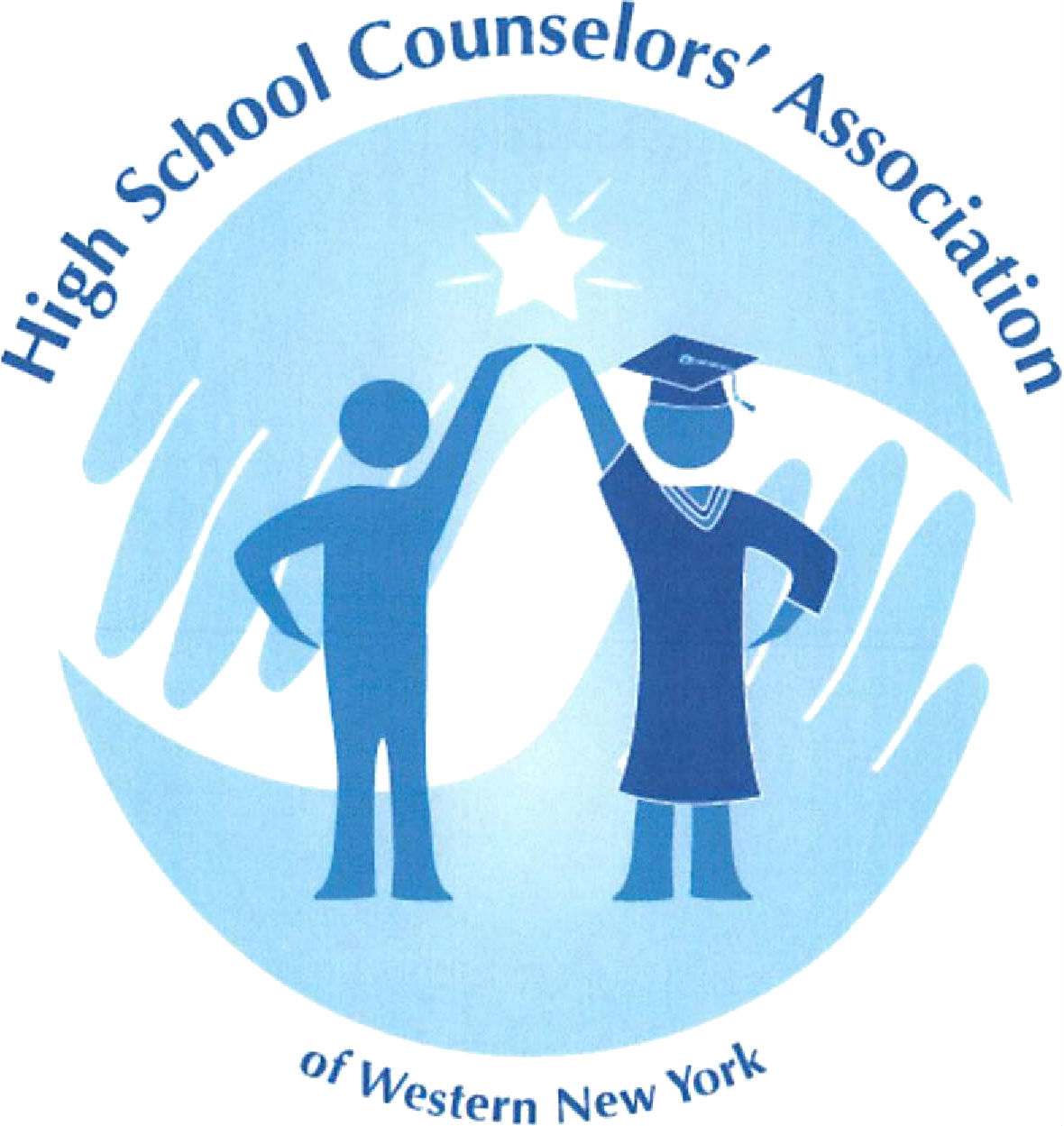 PAST PRESIDENTS/LEADERSHIP TEAM		MISSION STATEMENTThe Western New York Suburban Counselors’ Consortium was founded in 1983 by seven high school counselors from suburban districts.  The goal of the organization was to promote professional development for all counselors in member schools.  Today, the organization is 35 years strong and continues to provide mutual support and professional development for high school counselors in the WNY area.High School Counselors Association of Western New YorkDIRECTORY2017-2019 OFFICERSPresident			Jodi Cormier		Erie 2 Boces, OrmsbyVice President		Terri Jacobs      	Williamsville South High School	Treasurer / Membership	David Musielak	Charter School for Applied Technologies      	Secretary			Mark Veronica		Canisius High School* denotes contact personThe WNY Suburban CounselorS’ Consortium(A brief history 1983-2017)During the early 1980’s, there was no organized, professional organization of high school counselors in the WNY region. A chapter of the New York State Personnel and Guidance Association known as the WNYPGA existed, but meetings were in the evening and few high school counselors were members. There were several regional groups of counselors who met regularly centered on common local interests. Some examples of these groups included Maryvale, Depew and Cheektowaga, who were instrumental in starting the original NFIEC Career Fair, and the Southern Erie County Counselors Association who ran a fall college fair each year.In 1982 Robert Gourlay,  counselor at Clarence High School, approached his friend, neighbor and colleague, Carl “Sandy” Behrend, who was a counselor at Orchard Park High School, with the idea of starting a high school counselor group that would meet during school hours and represent suburban schools with similar interests. The name, Suburban Counselor’s Consortium, was chosen to identify the group. The founding members of the organization were primarily colleagues of Bob Gourlay. They included: Joan Baer (Williamsville South), John Daken (Sweet Home High School), Robert Ciszak (Akron High School), Michael Smith (Tonawanda High School) and Martin Goodrich (Kenmore East High School). Sandy Behrend (Orchard Park High School) and Bob Gourlay (Clarence High School) completed the original founding seven members and schools.After several initial organizational meetings, in late 1982, the group decided to begin meeting in September 1983 the following agreements were approved:Bob Gourlay was elected as the first President and would serve a two year term.The goal of the SCC was to promote professional development for all counselors in member schools.We would meet once a month during the school day (Friday) at a different member’s building.A grass roots, pertinent topic agenda would be created in September for the rest of the year with members volunteering to coordinate the meeting and the topic. The host building would also provide refreshments and invite their Principal to the meeting for a welcome.Each high school could bring as many counselors as they wanted to but at least one counselor from each school would attend each meeting.To gain support for this endeavor, Bob Gourlay and Sandy Behrend attended a meeting of the Erie County Principal’s Association to seek their approval of the concept of creating the SCC and holding our meetings during the school day. They liked and supported our proposal.Over the course of the next 34 years, the Suburban Counselor’s Consortium has provided professional development and networking for scores of high school counselors. A sub group of the Consortium spearheaded a local spring college fair program for more than 20 years prior to joining the NACAC National College Fair family. Meeting topics have covered a wide range of professional development, problems and information sharing. Gradually more public high schools from all over Erie County became members and eventually private schools counselors joined us as well. We began to collect minimal dues to assist students and recognize our colleagues who retire or are ill. An annual joint meeting with the Niagara County counselors (NOCA) was established. Guests over the years have included local service provider referral organizations, area Principals, Superintendents and State education officials. The name of the organization was changed to the WNY Suburban Counselor’s Consortium to reflect our broader membership. Growth in size led to the addition of positions like treasurer, secretary and membership chair with Past Presidents serving as a nominating committee. An annual June meeting at a local restaurant was added to provide a social networking opportunity in addition to being able to recognize members. A past Presidents reception was added in the fall to welcome new counseling professionals to our organization.Fast forward to around 2014/15 and Bi-Laws have been added to the group along with a shift in name to HSCA of WNY.  The biggest forward movement would be in the creation of a website which includes public information for the counseling community and a private portal which allows counselors to interface and communicate in a question and answer forum.  The future of the WNY Suburban Counselors Consortium is bright. A solid membership base and ever changing professional needs will ensure that the original goals and vision of the founders will be fulfilled for many years to come.Presidents of recordRobert Gourlay			Clarence High School1985-1987   Carl “Sandy” Behrend		Orchard Park High School1987-1989   Martin Goodrich			Kenmore East High School (decreased)1989-1991   Elizabeth “Betty” Horrigan		Clarence High School1991-1993   Michael Smith			Tonawanda High School (deceased)1993-1995   Kathy Homer			Williamsville South High School1995-1997   Cynthia Ebsary			Clarence High School1997-1999   Gerald Marcussen			Kenmore East High School (deceased)1999-2001   Pam Kiely				Tonawanda High School2001-2003   Randy Carpenter			Kenmore East High School2003-2005   Margaret “Peg” Sullivan		Orchard Park High School2005-2007   Cheryl Goldstone			Williamsville South High School2007-2009   Kimberly McEwen			Depew High School2009-2011   Dr. Annemarie Cervoni		Orchard Park High School2011-2013   Edward Haley			Akron High School2013-2015   Patrick Mandia			Erie 1 Boces2015-2017  Trey Gardner			Clarence High School	2017-2019   Jodi Cormier			Erie 2 Boces, Ormsby* History courtesy of Carl “Sandy” BehrendLEADERSHIP ROLES	President				2-year termresponsible for running monthly PD & business meetingsoversees all other leadership positionsserves as main contact person for associationVice PresidentMaintains HSCA WebsiteMember OutreachTreasurer/Membership		2-year termcollect dues and registration formsupdates consortium membership directorymaintains checking accountSecretary				2-year termtakes notes/minutes and reports via e-mail to membershipcustodian of Association recordssends sunshine gifts/cardsPurpose of dues:to fund; the HSCA Annual Scholarshipwebsite development and maintenance sunshine/retirement giftsmiscellaneous Association expenses	TERMNAME / OFFICESCHOOL1983 – 1985Robert Gourlay, PresidentClarence High School1985 – 1987Carl (Sandy) Behrend, PresidentOrchard Park High School1987 – 1989Martin Goodrich, President (deceased)Kenmore East High School1989 – 1991Elizabeth Horrigan, PresidentClarence High School1991 – 1993Michael Smith, President (deceased)Tonawanda High School1993 – 1995Kathryn Homer, PresidentWilliamsville-South High School1995 – 1997Cynthia Ebsary	, PresidentClarence High School1997 – 1999Gerald Marcussen , President (deceased)Kenmore East High School1999 – 2001Pamela Kiely, PresidentTonawanda High School2001 – 2003Randy Carpenter, PresidentKenmore East High School2003 – 2005Margaret (Peg) Sullivan, PresidentOrchard Park High School2005 – 2007Cheryl Goldstone, PresidentKim McEwen, TreasurerJerry Parisi, MembershipJennifer Stamfer, SecretaryWilliamsville-South High SchoolDepew High SchoolMaryvale High SchoolClarence High School2007 – 2009Kim McEwen, PresidentJerry Wysocki, Treasurer Annemarie Cervoni, MembershipLisa Hanlon, SecretaryDepew High SchoolJohn F. Kennedy High SchoolOrchard Park High SchoolHolland High School2009-2011Annemarie Cervoni, PresidentDavid Benton, Treasurer / MembershipNancy Lalley, SecretaryCheryl Goldstone, Scholarship CoordinatorOrchard Park High SchoolAmherst Central High SchoolErie 1 BOCES/Harkness CenterWilliamsville South High School2011-2013Edward Haley, PresidentPatrick Mandia, Treasurer / Membership	Trey Gardner, SecretaryCheryl Goldstone, Scholarship CoordinatorAkron High SchoolErie 1 BOCES/ Potter CenterClarence High SchoolWilliamsville-South High School2013-2015Patrick Mandia, PresidentTrey Gardner, Vice PresidentJodi Cormier, Treasurer/MembershipTerri Jacobs, SecretaryCheryl Goldstone, Scholarship CoordinatorErie 1 BocesClarence High SchoolErie 2 Boces/OrmsbyWilliamsville South High SchoolWilliamsville South High School2015-2017Trey Gardner, PresidentJodi Cormier, Vice PresidentTerri Jacobs, Treasurer/MembershipMark Veronica, Secretary/WebmasterCheryl Goldstone, Scholarship CoordinatorClarence High SchoolErie 2 Boces/OrmsbyWilliamsville South High SchoolCanisius High SchoolWilliamsville South High School2017-2019Jodi Cormier, PresidentTerri Jacobs, Vice PresidentDavid Musielak, Treasurer/MembershipMark Veronica, Secretary/WebmasterCheryl Goldstone, Scholarship CoordinatorErie 2 Boces/OrmsbyWilliamsville South High SchoolCharter School for Applied TechCanisius High SchoolWilliamsville South High SchoolAKRON CENTRAL HIGH SCHOOL47 Bloomingdale AvenueAkron, NY  14001Phone	542-5035Fax	542-5058Susan Myers Katie Welnowskismyers@akronschools.org, kwelnowski@akronschools.org,ALDEN HIGH SCHOOL13190 Park Street Alden, NY  14004Phone	937-9116, ext. 4160Fax     937-6964Amy Delzer* Julie Hakeadelzer@aldenschools.org, jhake@aldenschools.org,ALEXANDER HIGH SCHOOL3314 Buffalo Street Alexander, NY 14005Phone	(585) 591-1551 x2452Fax     (585) 591-2257Allison Wilsonawilson@alexandercsd.org,AMHERST CENTRAL HIGH SCHOOL4301 Main StreetAmherst, NY 14226Phone	362-8169Fax	836-4972Dave Benton*Sherry CiurczakKristi Scalzo Laurie LeGoffdbenton@amherstschools.org, sciurczak@amherstschools.org,kscalzo@amherstschools.org,llegoff@amherstschools.org,BUFFALO ACADEMY OF THE SACRED HEART3860 Main StreetBuffalo, NY 14226-3398(716) 834-2101(716) 834-2914Jeanette Piscitello*Kristin Clarke Ashley Lanfearjpiscitello@sacredheartacademy.org, kclarke@sacredheartacademy.org,alanfear@sacredheartacademy.org,BUFFALO PUBLIC SCHOOLSDirector of Guidance/Counseling Services506 City Hall65 Niagara Square Buffalo, NY 14202Phone: 716-816-3909Fax:     716-816-1772Ann Collesano Martha Youngeracollesano@buffaloschools.org,myounger@buffaloschools.org,CANISIUS COLLEGE2001 Main St.	Buffalo, NY  14208	Phone	  888-2398Dr. Ann Marie Lenhardtlenharda@canisius.edu,CITY HONORS HIGH SCHOOL186 East North Street		Buffalo, NY	Phone 716 816-4237 Fax     716 888-7146Sharon BertucciSabrina TanevskiChristie Allmansbertucci@buffaloschools.org,stanevski@buffaloschools.org,callman@buffaloschools.org,CANISIUS HIGH SCHOOL1180 Delaware Avenue	Buffalo, NY 14209	Phone	 882-0466Fax	 883-1870Annette Sugg Dr. Mark Veronica*Martha DiLoreto Dave IsbrandtAnn Marie MoscovicTerrell RodgersMelissa Langworthy sugg@canisiushigh.org,veronica@canisiushigh.org,diloreto@canisiushigh.org,isbrandt@canisiushigh.org,moscovic@canisiushigh.org, rodgers@canisiushigh.org,langworthy@canisiushigh.org,CARDINAL O’HARA HIGH SCHOOL39 O’Hara Road	Tonawanda, NY 14150	Phone:  695-6900Fax	 692-8697Laura Meli Michelle Willardlmeli@cardinalohara.com,mwillard@cardinalohara.com,CATT-ALLEGHANY BOCES (Pioneer HS)12125 Countyline RoadYorkshire, NY 14173Phone (716) 492-9300 Ext. 1340Fax     (716) 492-9360Eric MeslinskyEric_Meslinsky@caboces.org,CHARTER SCHOOL FOR APPLIED TECHNOLOGIES	2245 Kenmore Avenue	Buffalo, NY 14207Phone: 871-7400Fax:     876-1929Sarah Monaco* David MusielakKari StoeltingLaura Erringtonsmonaco@csat-k12.org,dmusielak@csat-k12.org,kstoelting@csat-k12.org,Lerrington@csat-k12.org,CHEEKTOWAGA CENTRAL HIGH SCHOOL3600 Union Road	Cheektowaga, NY 14225Phone	686-3635	Fax     686-3648Claudia Rodems* Frank MarcheseRodney StaszakLaurie FerryReuben Owenscrodems@ccsd-k12.org,fmarches@ccsd-k12.org,rstaszak@ccsd-k12.org,lferry@ccsd-k12.org,rowens@ccsd-k12.org,CLARENCE HIGH SCHOOL9625 Main Street	Clarence, NY 14031Phone	407-9030	Fax	407-9064Trey Gardner*Genevieve FullerNicholas RizzoChristine Shafer Andrew Stegerggardner@clarenceschools.org,gfuller@clarenceschools.org,nrizzo@clarenceschools.org,cshafer@clarenceschools.org,asteger@ clarenceschools.org,CLEVELAND HILL HIGH SCHOOL105 Mapleview Road	Cheektowaga, NY 14225Phone	836-7200, ext. 8444	Fax	836-5700Erin CoganCorinne Faheyecogan@clevehill.org,cfahey@clevehill.org, DEPEW HIGH SCHOOL5201 Transit Road	Depew, NY  14043Phone	686-5069/5076	Fax	686-5070Kim McEwen George BusheyLeo Cintron* Katie Malczewskikmcewen@depewschools.org,gbushey@depewschools.org, lcintron@depewschools.org,kmalczewski@depewschools.org,EAST AURORA HIGH SCHOOL1003 Center Street	East Aurora, NY  14052Phone	687-2509	Fax	655-3976Mary Ann Huber* Janet Lopezmhuber@eastauroraschools.org,jlopez@eastauroraschools.org, EDEN JR/SR HIGH SCHOOL 3150 Schoolview Road	Eden, NY 14057Phone	992-3601	Fax	992-3652Amy Banks* David Hassettabanks@edencsd.org, dhassett@edencsd.org,ERIE I BOCES (Career & Technical Education Centers)Harkness Career & Technical Center	99 Aero Drive	Cheektowaga, NY 14225Phone 961-4093Fax     632-1076Kenton Career & Technical Center	151 Two Mile Creek Rd.	Tonawanda, NY 14150Phone	 961-4021Fax	 877-6140Twilight Academic ProgramPotter Career & Technical Center	705 Potter Road	West Seneca, NY  14224Phone	       821-7331Fax	       821-7336Nancy Lalley* Patrick Mandianlalley@e1b.org, pmandia@e1b.org,ERIE I BOCES (Alternative Learning Programs) Northtowns Academy	333 Dexter Terrace	Tonawanda, NY  14150Phone	       961-4034Fax	       694-9753Southtowns Academy / OSP	4540 Southwestern Boulevard	Hamburg, NY  14075Phone	       961-4060Fax	       312-0947Dawn Nies-Pickardd-nies-pickard@elb.org,ERIE II BOCESBaker Road Educational Center3340 Baker Road		Orchard Park, NY  14127Phone	662-0135		Fax	662-0413Lake Shore / Carrier Career & Technical Academy8685 Erie Road	Angola, NY 14006Phone	 549-4454 X4105		Fax      549-1248LaGuidice Center950 Fredonia-Stockton Rd.	Fredonia, NY 14063Phone	    (716) 672-4371 x2001Ormsby Educational Center1010 Center Road	East Aurora, NY  14052Phone	652-8250	Fax	652-8296 x5226Rob Cappello* Cheryl HallmanShannon HenniganAlyssa Lacki	Jodie Cormier*rcappello@e2ccb.org,challman@e2ccb.org, shennigan@e2ccb.org, alacki@e2ccb.org,jcormier@e2ccb.org,FREDERICK LAW OLMSTED SCHOOL #156319 Suffolk Street	Buffalo, NY 14215Phone	(716) 816-4330	Fax    	(716) 838-7530Greg Van Remmen Aja Ruff (intern)gvanremmen@buffaloschools.org,aruff@mail.niagara.edu,FRONTIER HIGH SCHOOL4432 Bayview Road	Hamburg, NY  14075Phone	926-1720	Fax	926-1733Patricia Cannan* Jennifer Cotroneo Maureen Glavey Amy O’Connor Karen O’Meara Brendan McDermottpcannan@frontiercsd.org,jcotroneo@frontiercsd.org,mglavey@frontiercsd.org,aoconnor@frontiercsd.org,komeara@frontiercsd.org,bmcdermott@frontiercsd.org,GATEWAY-LONGVIEW		6350 Main Street		Williamsville, NY 14221Phone	783-3354Fax	634-3925GOWANDA CENTRAL SCHOOL 10674 Prospect St.		Gowanda, NY  14070Phone 532-3325		Fax     995-2146Beth Gerardi*bwesterheide@gowcsd.org,GRAND ISLAND SENIOR HIGH SCHOOL1100 Ransom Road	Grand Island, NY 14072Phone	773-8820	Fax	773-3503Mollie Bowers* Christina KensyJacquie WaltersSheryl Kavanaghmolliebowers@grandislandschools.org,christinakensy@grandislandschools.org,jacquiewalters@grandislandschools.org,sherylkavanagh@grandislandschools.org,HAMBURG HIGH SCHOOL4111 Legion Drive	Hamburg, NY  14075Phone	646-3310Fax	646-3347Nadine Siegel*Kathy BattinJill Berdysiak	John MrozekAnne Gilhoolynsiegel@hamburgschools.org, kbattin@hamburgschools.org,jberdysiak2@hamburgschools.org,jmrozek@hamburgschools.org,agilhooly@hamburgschools.org,HEALTH SCIENCES CHARTER SCHOOL1140 Ellicott Street		Buffalo, NY 14209Phone	888-4080	Fax	464-7623Heather McCueCaroline Falcone-Marciszewskihmccue@healthsciencescharterschool.org,cfmarciszewski@healthsciencescharterschool.org,HOLLAND HIGH SCHOOL103 Canada Street	Holland, NY  14080Phone	537-8219Fax	537-8227Lisa Hanlon* Matt Thormahlenlhanlon@holland.wnyric.org,mthormahlen@holland.wnyric.org,HUTCHINSON CENTRAL TECHNICAL SCHOOL256 S. Elmwood Avenue		Buffalo, NY 14201Phone	816-3888Rebecca PettyRAPetty@buffaloschools.org,IROQUOIS HIGH SCHOOLP.O. Box 32	Elma, NY  14059Phone	652-3000Fax	995-2445Bette Dehr*Janice CheneyRachel FordBDehr@iroquoiscsd.org,JCheney@iroquoiscsd.org,RFord@iroquoiscsd.org,JOHN F. KENNEDY HIGH SCHOOL305 Cayuga Creek Road	Cheektowaga, NY 14227Phone	891-6413Fax 	892-2624Jerry Wysocki*Victoria Coynejwysocki@csufsd.org,Vcoyne@csufsd.org,KENMORE EAST HIGH SCHOOL350 Fries Road	Tonawanda, NY  14150Phone	874-8402Fax	874-8630Erica Moses* John VogtDavid CoatesTherese BlindPam DiGangiemoses@ktufsd.org,jvogt@ktufsd.org, dcoates@ktufsd.org,tblind@ktufsd.org, pdigangi@ktufsd.org,KENMORE WEST HIGH SCHOOL33 Highland Parkway	Buffalo, NY  14223Phone	874-8401Fax	874-8407Amy Handley*Julie Keller Matthew GourlayMike PanepintoTracy Serioahandley@ktufsd.org,jkeller@ktufsd.org,mgourlay@ktufsd.org,mpanepinto@ktufsd.org,tserio@ktufsd.org,LACKAWANNA HIGH SCHOOL550 Martin Road 	Lackawanna, NY  14218Phone	827-6722Fax	827-6724Abdul ZaidTimothy Regan Tom E. Tutak* Ann Marie Hochazaid@lackawanna.wnyric.org,tregan@lackawanna.wnyric.org,ttutak@lackawanna.wnyric.org,ahoch@lackawanna.wnyric.org,LAKE SHORE SENIOR HIGH SCHOOL 959 Beach Road		Angola, NY  14006Phone	926-2320Fax	926-2289Greg Tomasik*Steve Brown Heather Boncore Brian Kelley Vanessa Manneygtomasik@lakeshorecsd.org,sbrown@lakeshorecsd.org,hboncore@lakeshorecsd.org,bkelley@lakeshorecsd.org,vmanney@lakeshorecsd.org,LANCASTER HIGH SCHOOL1 Forton DriveLancaster, NY  14086Phone	686-3853Fax	686-3397Don Marchese* Rebecca O’ConnorNancy HejailyMegan HewettDanielle LenJodi ColemanClaudia Tryjankowskidmarchese@lancasterschools.org,rconnor@lancasterschools.org,nhejaily@lancasterschools.org,mhewett@lancasterschools.org,dlen@lancasterschools.org,jcoleman@lancasterschools.org,ctryjankowski@lancasterschools.org,MARITIME CHARTER SCHOOL		266 Genesee Street	Buffalo, NY 14204Phone  842-6289Fax      842-4241Frank VenezianoJennifer Martinf_veneziano@wnymcs9-12.com,jmartin@wnymcs9-12.com,MARYVALE HIGH SCHOOL1050 Maryvale Drive	Cheektowaga, NY  14225Phone	631-7418Fax	631-7404Kelly Squires* Jolene RiceLaura Fordsquires@maryvaleufsd.org,rice@maryvale.ufsd.org,ford@maryvaleufsd.org,MIDDLE EARLY COLLEGE HIGH SCHOOL2885 Main Street		Buffalo, NY 14216		Phone:  816-4010Fax:  836-7507Deanna Colosantadcolosanta@buffaloschools.org,MOUNT MERCY ACADEMY88 Red Jacket Parkway	Buffalo, NY 14220Phone	825-8796  X211	Fax	825-0976Erin Coakley* Jessica Bakkilaecoakley@mtmercy.org,jbakkila@mtmercy.org,MOUNT ST. MARY ACADEMY3756 Delaware Avenue		Kenmore, NY  14217Phone	877-1358Fax	877-0548Karen Reisch* Suzanne Maroshickkreisch@msmacademy.org,smaroshick@msmacademy.org,NARDIN ACADEMY135 Cleveland Avenue	Buffalo, NY 14222Phone	881-6262, ext. 1180Fax	270-6979Jane Mathias*jmathias@nardin.org,NIAGARA CATHOLIC HIGH SCHOOL520-66th StreetNiagara Falls, NY 14304 Phone	283-8771, ext. 234Fax	504-1196Lisa Frandinalfrandina@niagaracatholic.org,NIAGARA WHEATFIELD HIGH SCHOOL2292 Saunders Settlement Road		Sanborn, NY 14132Phone:  716-215-3170Carrie Szegda* Mary GraberLisa Lindamercszegda@nwcsd.org,mgraber@nwcsd.org,llindamer@nwcsd.org,NORTH COLLINS JR-SR HIGH SCHOOL2045 School Street	North Collins, NY 14111	Phone	337-0101 Fax	337-3457Bob English* Anna Barrettrenglish@northcollins.wnyric.org, abarrett@northcollins.wnyric.org,NORTH TONAWANDA HIGH SCHOOL405 Meadow Drive	North Tonawanda, NY 14120Phone	807-3617Fax	807-3639Mary Jane Clark-Wolentarski*mjcw@hotmail.com,ORCHARD PARK HIGH SCHOOL4040 Baker Road	Orchard Park, NY  14127Phone	209-6242Fax	209-6281Dr. Annemarie Cervoni*Michael BehmJennifer StahlAnn Linder Amy SeeMelissa Stasioacervoni@opschools.org,MikeBehm@opschools.org,jstahl@opschools.org,alinder@opschools.org,asee@opschools.org, mstasio@opschools.org,PIONEER HIGH SCHOOLP O Box 63912145 County Line Road	Yorkshire, NY 14173Phone	492-9300Fax	492-9350Tracy Meyers*Tim BreenJohn Krumpektmeyers@pioneercsd.org,tbreen@pioneercsd.org,jkrumpek@pioneercsd.org,RIVERSIDE HIGH SCHOOL	51 Ontario Street		Buffalo, NYPhone	(716) 816-4360Fax  	(716) 871-6046Ashley Scottaescott@buffaloschools.org,SOUTH PARK HIGH SCHOOL	150 Southside Parkway		Buffalo, NY 816-4828Phone 	716 816-4924Fax	716 828-4905Alyssa Blossomamblossom@buffaloschools.org,SPRINGVILLE GRIFFITH INSTITUTE 290 North Buffalo Street	Springville, NY  14141	Phone	592-3286Fax	592-3297Phyllis Brennan *Chris MathewsonMike Criscionepbrennan@springvillegi.org,cmathewson@springvillegi.org,mcriscione@springvillegi.org,ST. FRANCIS HIGH SCHOOL4120 Lakeshore Road	Athol Springs, NY 14010	Phone	627-1200, ext. 483Fax	627-4610Cindy Krug*Katie QuickNick Suchynakrugc@stfrancishigh.org,quickk@stfrancishigh.org,suchynani@stfrancishigh.org,ST. JOSEPH’S COLLEGIATE INSTITUTE 845 Kenmore Avenue	Buffalo, NY  14223	Phone	874-4024Fax	874-4956Kristin Smith* Julianne LewisCanaan Clark Mike Thoinksmith@sjci.com,jlewis@sjci.com,cclark@sjci.com,mthoin@sjci.com,ST. MARY’S HIGH SCHOOL142 Laverack Avenue		Lancaster, NY  14086		Phone	683-2349 Fax	683-4958Sarah Neudeck* Jamie Whitwoodsneudeck@smhlancers.org,jwhitwood@smhlancers.org,STANLEY G. FALK SCHOOL31 Rossler Avenue	Cheektowaga, NY  14206	Phone	894-3892 X233Fax	894-3961Michelle Croce*croce.michelle@gmail.com, mcroce@falkschool.com,STARPOINT HIGH SCHOOL4363 Mapleton Road	Lockport, NY 14094	Phone	210-2308Fax	210-2311Clement Smith Jr. Julie van Bourgondien Andrea Rodenhauscsmith@starpointcsd.org,jvanbourgondien@starpointcsd.org, arodenhaus@starpointcsd.org,TONAWANDA SR HIGH SCHOOL150 Hinds Street	 Tonawanda, NY  14150	Phone	694-7673Fax	695-1488Pam Kiely * Dr. Maryanna Fezer-Stout Maggie Heeterpkiely@tona.wnyric.org,mfezerstout@tona.wnyric.org,mheeter@tona.wnyric.org,WEST SENECA EAST SR HIGH SCHOOL4760 Seneca StreetWest Seneca, NY  14224Phone	677-3311Fax	677-3333Susie Clar*Jill SmilinichJackie KivariSheri Courteausclar@ wscschools.org,jsmilinich@ wscschools.org,jkivari@ wscschools.org,shericourteau@ gmail.com,WEST SENECA WEST SR HIGH SCHOOL3330 Seneca Street	West Seneca, NY  14224Phone	677-3361Fax	677-3383Jessica Bakkila Jodi Smithjbakkila@wscschools.org,jsmith01@wscschools.org,WILLIAMSVILLE AIM PROGRAM1595 Hopkins Road	Williamsville, NY  14221Phone 	626-8551Fax	626-8552Andy Utz*autz@williamsvillek12.org,WILLIAMSVILLE EAST HIGH SCHOOL151 Paradise Road	East Amherst, NY  14051Phone	626-8410Fax	626-8448Michelle Greenway * Gregory WeberElizabeth GentileJackie Gregoiremgreenway@williamsvillek12.org,gweber@williamsvillek12.org, egentile@williamsvillek12.org,jgregoire@williamsvillek12.org,WILLIAMSVILLE NORTH HIGH SCHOOL1595 Hopkins Road	Williamsville, NY  14221Phone	626-8507Fax 	626-8377Jennifer Miller-BusheyChrissy DavidsonPhillip MillerGabriella TringaliAngela Szwedjbushey@williamsvillek12.org,cdavidson@williamsvillek12.org,pmiller@williamsvillek12.org,gtringali@williamsvillek12.org,aszwed@williamsvillek12.org,WILLIAMSVILLE SOUTH HIGH SCHOOL5950 Main Street 	Williamsville, NY  14221Phone	626-8210Fax    626-8216Cheryl Goldstone*Terri Jacobs Ellen FenimoreKevin VanDerMeidLiz Manleycgoldstone@williamsvillek12.org,tjacobs@williamsvillek12.org,efenimore@williamsvillek12.org,kvandermeid@williamsvillek12.org,lmanley@williamsvillek12.org,Independent / Other CounselorsCarl Behrend – Behrend ConsultingDavid Coates – Coates Consultingcbehrend@behrendconsulting.com,david@coatesconsulting.org,